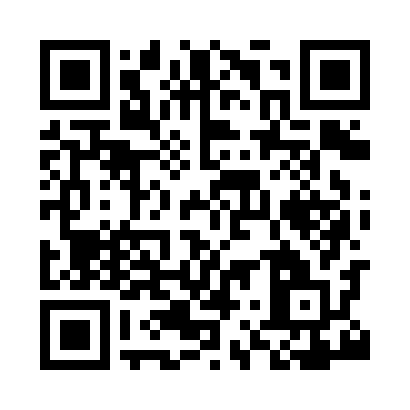 Prayer times for East Hanney, Oxfordshire, UKWed 1 May 2024 - Fri 31 May 2024High Latitude Method: Angle Based RulePrayer Calculation Method: Islamic Society of North AmericaAsar Calculation Method: HanafiPrayer times provided by https://www.salahtimes.comDateDayFajrSunriseDhuhrAsrMaghribIsha1Wed3:395:361:036:108:3010:282Thu3:365:341:036:118:3210:303Fri3:335:331:026:128:3310:334Sat3:305:311:026:138:3510:365Sun3:285:291:026:148:3610:396Mon3:255:271:026:158:3810:417Tue3:225:251:026:168:4010:448Wed3:195:241:026:178:4110:479Thu3:165:221:026:188:4310:5010Fri3:135:201:026:198:4410:5311Sat3:115:191:026:208:4610:5412Sun3:105:171:026:218:4810:5513Mon3:095:161:026:228:4910:5614Tue3:085:141:026:228:5110:5615Wed3:075:131:026:238:5210:5716Thu3:075:111:026:248:5410:5817Fri3:065:101:026:258:5510:5918Sat3:055:081:026:268:5610:5919Sun3:055:071:026:278:5811:0020Mon3:045:061:026:288:5911:0121Tue3:035:041:026:289:0111:0222Wed3:035:031:026:299:0211:0223Thu3:025:021:026:309:0311:0324Fri3:025:011:036:319:0511:0425Sat3:015:001:036:329:0611:0426Sun3:014:591:036:329:0711:0527Mon3:004:581:036:339:0911:0628Tue3:004:571:036:349:1011:0729Wed3:004:561:036:359:1111:0730Thu2:594:551:036:359:1211:0831Fri2:594:541:036:369:1311:08